Утверждаю: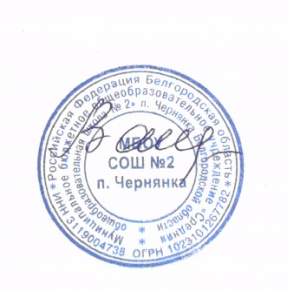         					       Директор школы                      Г.А.ВасекинаПриказ №118 от 1.09.2021План  работы  учителя  –  наставника  Шумской И.В.с  молодым  специалистом  Фесенко Ю.И.на  2021  –  2022  учебный годМероприятия по планированию, организации и содержанию деятельностиГрафик взаимопосещаемости уроков учителем-наставником и  молодым специалистомСодержание мероприятийСодержание мероприятийСодержание мероприятийФормы и методыСрок испол-ненияКонт-рольРабота по предметуВоспитательная работаРабота с нормативной документациейФормы и методыСрок испол-ненияКонт-роль1.Изучение ФГОС НОО и ООО, рабочих программ по предметам, календарно-тематического планирования, знакомство с УМК « Английский язык с 4-6 класс для классов с базовым и углубленным изучением языка». 2. Оказание помощи в разработке поурочных планов.3. Практикум "Цель урока и его конечный результат".4.Взаимопосещение уроков с последующим анализом.1. Консультации по вопросу возрастных особенностей школьников начальной общей и основной общей школы.1.Изучение нормативно – правовой базы школы (должностная инструкция учителя, календарный учебный график, учебный план, план работы школы на 2021-2022 уч. год),  2. Теоретическое занятие: «Ведение школьной документации» (электронного классного  журнала, ученические тетради)»    Наставни-чество, самообразование, посещение уроков.НоябрьКонтроль ведения электронного журнала, контроль качества составления поурочных планов, контроль рабочей программы.1.Занятие: «Современный урок и его организация. Использование современных педагогических технологий».2.Занятие: «Оказание помощи в подготовке и проведении уроков в соответствии с требованиями ФГОС».3.Практикум: «Домашнее задание: как, сколько, когда»1.Практикум:  «Обучение составлению отчетности по окончанию четверти»Наставни-чество, самообразование, посещение уроков.НоябрьКонтроль   качества составления поурочных планов, посещение уроков, внеурочных занятий, внеклассных мероприятий.1.Диагностика профессиональных затруднений молодого специалиста, диагностика пробелов в теоретических знаниях (анкетирование).2.Взаимопосещение уроков, оказание методической помощи.3.Оказание помощи в выборе методической темы по самообразованию.4.Практическое занятие: «Как работать с ученическими тетрадями».1.Практическое занятие: «Организация работы с родителями. Беседа с родителями».Наставни-чество, самообразование, посещение уроков.НоябрьКонтроль   качества составления поурочных планов, выполнение единого орфографического режима.1.Практикум «Формы и методы работы на уроке. Система опроса учащихся» 2.Оказание помощи в подготовке и проведении уроков в соответствии с требованиями ФГОС.3. Взаимопосещение уроков.1.Составление аналитическихсправок.  Наставни-чество, самообразование, посещение уроков.Ноябрь-ДекабрьПроверка выполнения программы. Посещение уроков. Контроль ведения школьной документации.1. Практикум: «Организация работы с мотивированными и неуспевающими учащимися»2.Оказание помощи в подготовке и проведении уроков в соответствии с требованиями ФГОС.1.Индивидуальные беседы с родителямиНаставни-чество, самообразование, посещение уроков.ФевральПосещение уроков. Контроль ведения школьной документации.1.Оказание помощи в подготовке и проведении открытого урока.Наставни-чество, самообразование, посещение уроков.Март Посещение уроков. Контроль ведения школьной документации.1. Посещение уроков молодого специалиста с целью   оказания методической помощи.2. Проведение открытого урока молодым специалистомНаставни-чество, самообразование, посещение уроков.АпрельПосещение уроков. Контроль ведения школьной документации.1.Подведение итогов работы за год.Отчет о результатах наставнической работы.Изучение документации об организации внеурочной деятельности.Наставни-чествоМайСобеседование по итогам года (успеваемость, качество, выполнение программы)1.Совместная подготовка и отбор дидактического материала для уроков и занятий2. Совместная разработка планов-конспектов уроков по теме, занятий по внеурочной деятельности.3.Изучение методической литературы по образовательным предметам.4.Взаимопосещение уроков и занятий, внеклассных мероприятий и их последующий подробный анализ5.Участие молодого специалиста в общешкольных мероприятиях, семинарах, совещаниях и т. д.6.Беседы с молодым специалистом по определенным разделам педагогики, научному содержанию предмета, частной методике преподаванияСистематическиДень недели№ урокаКлассУчительПонедельник78вШумская И.В.Вторник38аШумская И.В.Среда58аШумская И.В.Четверг47кШумская И.В.Пятница67вШумская И.В.День недели№ урокаКлассУчительВторник65аФесенко Ю.И.Четверг35вФесенко Ю.И.Пятница86вФесенко Ю.И.